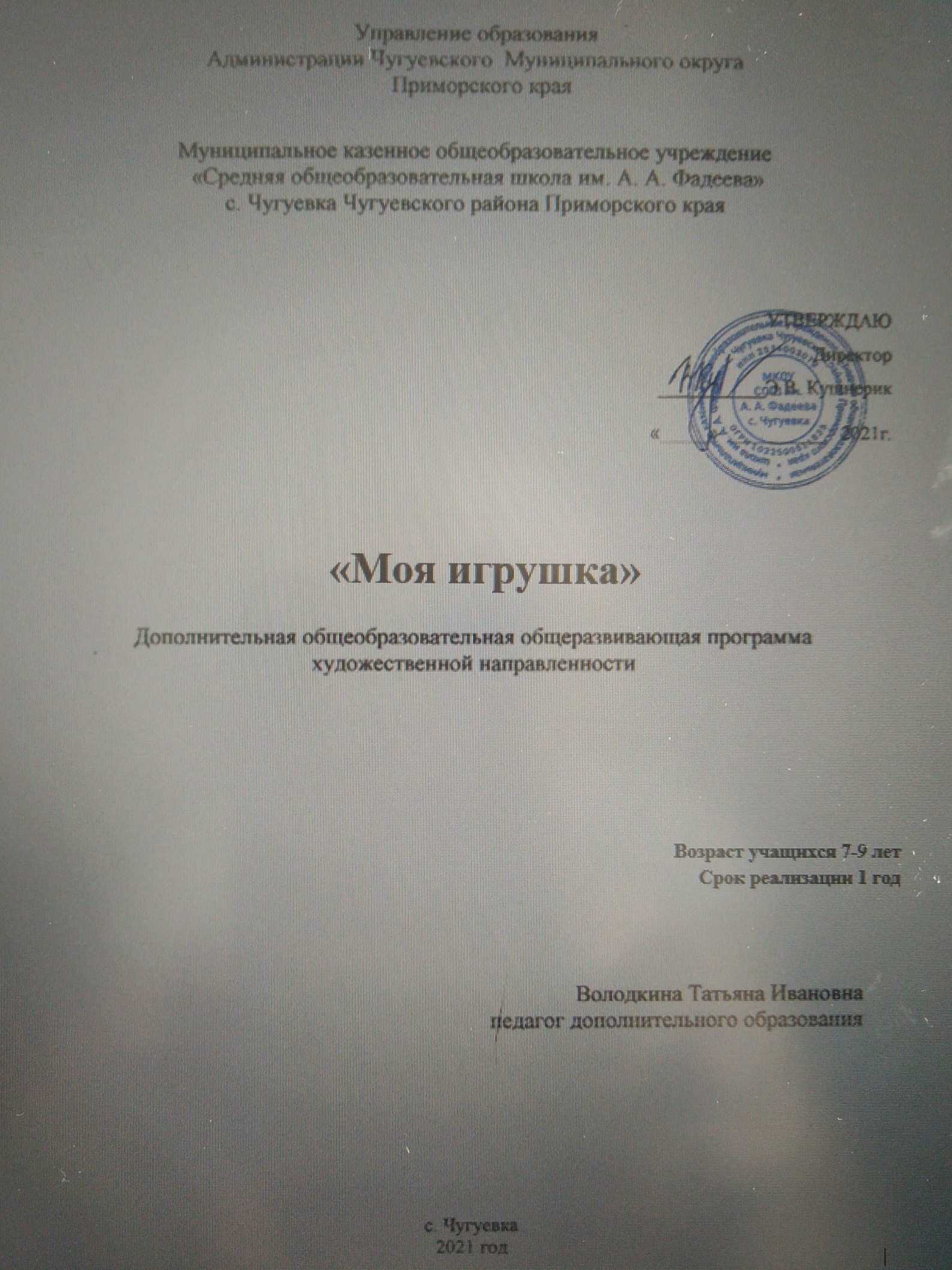 Раздел № 1. ОСНОВНЫЕ ХАРАКТЕРИСТИКИ ПРОГРАММЫПояснительная запискаАктуальность программы Всем известно, как дети любят игрушки: меховые, плюшевые, из цветных лоскутков, из сукна. Они теплые, пушистые. Но ни с чем нельзя сравнить игрушку, сделанную  своими руками: в нее вложена частица души ребенка. Немного неуклюжая, косоватая игрушка,  очень дорога ребенку и любима им. Опыт показывает, что изготовление игрушек увлекает не только девочек, но и мальчиков.По мнению психологов, игрушка способна развивать эмоции, чувства ребенка и даже изменить его поведение. Даже самые неуравновешенные дети становятся более внимательными и сдержанными. Малообщительные и замкнутые - более открытыми и эмоциональными. Во время изготовления игрушек дети их прихорашивают, разговаривают с ними, как с живыми, смеются, радуются или огорчаются и т.д. Это говорит о том, что еще не утратилась духовная ценность игрушки, ее прекрасная способность – дарить детям радость.Дополнительная общеобразовательная общеразвивающая программа «Моя игрушка» реализуется в соответствии с художественной направленностью образования, которая является важным направлением в развитии и воспитании.  					Уровень освоения программы - базовый. Предполагает использование и реализацию общедоступных и универсальных форм организации творческого процесса, приобретение умений и навыков по овладению технологиями изготовления игрушек.Отличительные особенности:-использование нестандартного материала для работы (бросовый материал, капрон);-разнообразие направлений прикладного творчества: оригами, игрушки-марионетки, игрушки  из  подручного  материала, игрушки  сувениры, аппликация, игрушки  помощники, игрушки  из  бус  и  бисера, цветы  из  ткани  и  кожи, объёмные  игрушки  из  ткани  и  меха, куклы  для  кукольного  театра, игрушки  подушки, вязание, выжигание по дереву, техника ковроткачества, поделки из бросового материала, поделки из природного материала.Адресат программы. Программа предназначена для обучающихся в возрасте от 7 до 9 лет, желающих заниматься декоративно-прикладным творчеством безспециальной подготовки.(Федеральный закон «Об образовании в Российской Федерации» № 273-ФЗ гл. 10, ст. 75, пп. 1).Набор детей свободный, без специального отбора. Формирование учащихся на группы происходит по 10 -15 человек. В работе объединений при наличии условий и согласия руководителя объединения могут участвовать совместно с несовершеннолетними учащимися их родители (законные представители) без включения в основной состав.	Режим занятий. Занятия в учебной группе проводятся: 1 раза в неделю по 1 часу.Объем программы : каждый год по 34 часа.При определении режима занятий учтены требования СанПина к учреждениям дополнительного образования, смена различных видов деятельности во время проведения занятий (СанПиН 2.4.3648-20 "Санитарно-эпидемиологические требования 
к организациям воспитания и обучения, отдыха и оздоровления детей 
и молодежи").Формы обучения по программе - очная						«Допускается сочетание различных форм получения образования по основной образовательной программе, по образовательным стандартам, установлено настоящим Федеральным законом (Закон № 273-ФЗ, гл. 2, ст. 17, п. 4) - дистанционная, групповая или индивидуально-групповая, индивидуальная. Занятия проводятся по группам.	1.2 Цель и задачи программыЦель: Познакомить учащихся с различными техниками изготовления  игрушек.Задачи программы:  Воспитательные:    - знакомство ребенка с эмоциональным миром человека;- построение  продуктивных  отношений  детей  друг  с  другом;- воспитывать  терпимость, дружелюбие, умение  открыто, но  интеллигентно  выражать  свои  чувства.-   воспитывать в детях любовь к своей родине, к традиционному народному искусству;-   добиться максимальной самостоятельности детского творчества.Развивающие:- развивать  моторику  рук;- развивать  художественный  вкус;- развивать  воображение  и  фантазию;- развивать  эстетическую  культуру  ребёнка;- развить  потребность  в  созидании;- развивать  жизненно  необходимые  навыки.Обучающие:- научить правильно,  пользоваться инструментами и приспособлениями, тканью;- научить детей изготавливать игрушки от начала до конца;- научить  подбору цветовой гаммы;- научить  правила техники безопасности; -формировать образное, пространственное мышление и умение выразить свою мысль с помощью эскиза, рисунка, объемных форм1.3 Содержание программыУчебный план Содержание учебного плана первого года обученияРаздел 1: Вводное занятие Теория.Техника безопасности. Знакомство обучающихся  друг с другом и с педагогом.  Беседа о труде и профессиях. Требования к поведению обучающихся во время занятия. Правильная рабочая поза и соблюдение порядка на рабочем месте. Аккуратное и бережное обращение с материалами и инструментами. Соблюдение техники безопасности и санитарно-гигиенических требований. Выявление знаний и умений обучающихся. Проведение вводного инструктажа по Т/Б. Правила поведения в кабинете.  Раздел 2: ОригамиТема 2.1. Динамические  моделиТеория: техника безопасности. Краткие сведения об изготовлении бумаги. Свойства бумаги.Практика: изготовление динамических  моделей. Раздел 2:  Игрушки  из ниток и  лоскутковТема 2.1.Куклы  из  нитокТеория: техника безопасности. Изучение технических сведений: свойства, особенности и применение ниток. Инструменты для работы с нитками, их назначение и хранение. Сочетание цвета ниток и карандаша для раскраски контура. Организация рабочего места. Правила безопасной работы. Соблюдение санитарно-гигиенических требований при работе с нитками. Приемы работы с нитками.Практика: изготовление куклы  из  ниток.Тема 2.2. Игрушки  из кружочковТеория: техника безопасности. Применение и назначение тканей в жизни людей. Элементарные понятия о сортах тканей и их назначении. Свойства и особенности тканей как материала. Лицевые и изнаночные стороны тканей. Назначение ручных стежков, их виды. Виды отдельных ручных стежков: сметочный.Практика: изготовление игрушки  из кружочков.Раздел 3:  Игрушки из подручного  материалаТема 3.1.Игрушки  прищепкиТеория: техника безопасности. Разметка деталей по шаблону. Вырезание деталей ножницами.Практика: изготовление игрушки  прищепки.Тема 3.2. Карнавальные маски (бумага)Теория: техника безопасности. Различение бумаги по толщине, элементарные понятия о назначении некоторых сортов бумаги (газетная, писчая, бумага для рисования, папиросная, оберточная, цветная)Практика: изготовление карнавальной маски.Тема 3.3.Изделия  из  макаронТеория: Разметка деталей по шаблону. Вырезание деталей ножницами..Практика: изготовление изделий  из  макарон.Тема 3.4. Игрушки  из  поролонаТеория: техника безопасности.Практика: изготовление игрушки  из  поролона.Раздел 4: Игрушки-сувенирыТема 4.1. Игрушки-сувениры из бумаги в техники, киригамиТеория: техника безопасности.Практика: изготовление игрушки  из бумаги в техники, киригами.Тема 5. Итоговое  занятие. Подведение итогов. Анкетирование. Награждение грамотами.  Выставка творческих работ.  Правила дорожного движения.1.4 Планируемые результаты	Личностные результатыОбучающийся будет:-  владеть практическими навыками изготовления  игрушек, в различных техниках; -  совершенствовать мелкую моторику рук, развивать глазомер; -  применять умственные способности пространственного воображения;-  использовать специальные термины.У обучающегося будет:-  представления об истории возникновения оригами;-  художественный вкус, творческие способности и фантазия; -  аккуратность, умение бережно и экономно использовать материал, содержать в порядке рабочее место; -  развитое внимание, память, логическое воображение, художественный вкус, творческие способности и фантазию; -  культура труда и трудовые навыки.                                                                           	Метапредметные результаты	Обучающийся будет знать:-  основы композиции и цветоведения: хроматические и ахроматические цвета, гармоничное сочетание цветов;       -  роль выразительных средств: формы, цвета, фактуры в построении декоративного изделия.	Обучающийся приобретет:-  умение создавать, применять, преобразовывать знаки и символы; 	Предметные результаты	Обучающийся будет знать:-  материаловедение, основные свойства материалов для выполнения изделий;     -  создание композиции из различных материалов;                                                                                  -  основы композиции и цветоведения;-  различные приёмы работы с бумагой; -  как читать схемы изделий;              -  создавать изделия, пользуясь технологическими картами и схемами.	Обучающийся будет уметь:-  обращаться с материалами и инструментами;-  изготавливать базовые элементы;- ровно складывать  бумагу, вырезать  по  контуру;-выполнять ручные швы, сметочный, шов  иголка  через  край- изготавливать творческие композиции;- проектировать свою деятельность.	Обучающийся будет владеть: -  создавать изделия, выполненные в техниках:оригами, игрушки  из ниток и  лоскутков, игрушки из подручного  материала, игрушки-сувениры, игрушки-помощницыРАЗДЕЛ № 2. ОРГАНИЗАЦИОННО-ПЕДАГОГИЧЕСКИЕ УСЛОВИЯ2.1 Условия реализации программы1. Материально-техническое обеспечение:-учебный кабинет с оборудованием: 15 столов,30 стула, доска, проектор;- материалы и инструменты: бумага ксероксная цветная, картон, ткань различной структуры, природный и бросовый материалы, ножницы, проволока, карандаш простой, клей ПВА,клей карандаш, кисточка, иголки, нитки…2. Учебно-методическое и информационное обеспечение:- презентации: «История появления «оригами», «Основы композиции и цветоведения»; - презентации мастер-классов:«Изготовление цветов из проволоки и лака для ногтей»«Бабочка», «Сердце из газетной лозы»;- фотографии и иллюстрации готовых изделий в различных техниках для подготовки учащихся в конкурсах творческих работ; - наглядные пособия: готовые работы педагога, технологические карты, схемы.-Видео сюжет «Красивая осанка»-Видео урок «Декоративно-прикладное искусство»-Видео урок по этике: «Слово, обращённое к себе»-Видео урок «Время сажать деревья!»-Видео урок «История одного города. Волгоград»-История одного города. Владивосток-Видеоурок «Отечественная война 1812 года»-Видеоурок для классного часа «Срубили нашу ёлочку под самый корешок»-Видеоурок «60 лет со дня запуска первого искусственного спутника Земли (1957 г.)»-35 интересных фактов о России-Золотое кольцо России-Комплект видеоуроков «Словарные слова в загадках»-Поговорки и пословицы-Красная книга России-Видео урок «Твой вклад в защиту окружающей среды»-Видео урок «День рождения Деда Мороза»-Видео урок «Московская битва 1612 года — подвиг народного ополчения»-Видео урок «Ко Дню учителя! Школа: прошлое, настоящее, будущее»-Видео урок «Профессия — учить и любить»-Видео урок «500-летие возведения Тульского кремля»-Видео урок «День солидарности в борьбе с терроризмом»-Видео урок «О чём говорят цветы»-Видео урок «Удивительные сооружения»-Видео урок «Космос — это мы». Познавательное видео и медиа азбука ко Дню космонавтики»-Видео урок «Минутка рефлексии. Выбери своё!»-Видео урок Специально к 8 Марта. Праздничная викторина и видеоролик «Женщины, изменившие мир»-Видео урок «Чтобы помнили… Международный день памяти жертв Холокоста»-Видео урок «Новогоднее видео о Деде Морозе и его коллегах из разных стран»-Видео урок «День матери: подарок к самому нежному празднику»-Видео урок «Международный день толерантности — праздник, который объединяет мир»Интернет-источники: http://rukodeliyu.kvilling (иллюстрации); http://mastera-rukodelia.ru (мастер-класс «на счастье»); http://stranamasterov.ru (новогодние игрушки, «Снежинки»); http://rukodeliyu.izbymagi («Сердце»); http://master-klass.kvilling (« дерево»); http://otkritiayrokpokvillingy (Видео урок «Поздравительная открытка»)Нормативно правовая база:- Приказ Министерства просвещения Российской Федерации 
от 09.11.2018 № 196 "Об утверждении Порядка организации и осуществления образовательной деятельности по дополнительным общеобразовательным программам".- Концепция развития дополнительного образования детей (утверждена распоряжением Правительства Российской Федерации от 4 сентября 2014г. №1726-р); - СанПиН 2.4.3648-20 "Санитарно-эпидемиологические требования 
к организациям воспитания и обучения, отдыха и оздоровления детей 
и молодежи";-  Приказ Министерства образования и науки Российской Федерации 
от 23.08.2017 г. № 816 «Об утверждении Порядка применения организациями, осуществляющими образовательную деятельность, электронного обучения, дистанционных образовательных технологий при реализации образовательных программ»	Список литературы:1."Мягкие игрушки шьем своими руками". Кэролин Восбург Холл. "Контэнтс"..2."Сказочный мир бисера". Т. Ткаченко, К. Стародуб. Ростов-на-Дону. Феникс..3. "Изделия из кожи". Т. А. Селиванова. Москва. Издательский дом МСП. .4. "Мягкая игрушка". Н. Войдинова. ООО издательский дом ЭКСМО. .5. "100 праздничных поделок оригами". Т. Б. Сержантова. Москва Айрис-пресс..6. Оригами "Динамические модели". Н. Острун, А. Лев. Москва. Айрис пресс. .17. Академия "Умелые руки". Н. Деревянко, А. Трошкова. "Мягкая игрушка" -игрушки в подарок. Москва. ЭКСМО. .8."Делаем игрушки сами" Екатерина Румянцева. Айрис-пресс. .9."Мягкая игрушка"-игрушки-сувениры. 3.Неботова, Т.Кононович. Москва. ЭКСМО. .2.2 Оценочные материалы и формы аттестацииОценочные материалы: -  тестирование;-  контрольная работа; -  анкетирование;    -  кроссворды; -  словесные игры;  -  итоговый мониторинг.	Формы отслеживания и фиксации образовательных результатов:- входной контроль – тестирование, (предварительная аттестация – оценка исходного уровня знаний перед началом образовательного процесса, осуществляется при комплектовании группы в начале учебного года с целью определения уровня развития детей);   - текущий контроль (оценка качества усвоения обучающимися учебного материала, отслеживание активности обучающихся осуществляется педагогом в конце каждого занятия);- промежуточный контроль (оценка качества усвоения обучающимися учебного материала осуществляется после изучения отдельных тем);- итоговый контроль (оценка уровня достижений обучающихся по завершении освоения дополнительной общеобразовательной программы с целью определения изменения уровня развития детей, их творческих способностей; заключительная проверка знаний, умений, навыков; осуществляется в конце учебного года).			Формы предъявления и демонстрации образовательных результатов: мини-выставки в кабинете, участие в конкурсах-выставках разных уровней.2.3 Методические материалыМетоды обучения:а)  метод словесной передачи информации и слухового восприятия   информации (рассказ, беседа, диалог);  б)  методы наглядной передачи информации и зрительного восприятия информации (репродукция, иллюстрация, демонстрация образца, наблюдение); в)  методы передачи информации с помощью практической деятельности с осязаемым и зрительным восприятием (практические упражнения, анализ схемы, игра, трудовая деятельность).	Методы воспитания:  а)  эмоциональные (поощрение, создание ситуации успеха);б)  познавательные (выполнение творческого задания);в)  волевые (предъявление учебных требований, создание ситуации взаимопомощи, прогнозирование будущей деятельности, демонстрация заинтересованности результатами своей работы, работы ученика-выставка). 							Методы организации деятельности обучающихся в системе дополнительного образования:   -  объяснительно-иллюстративный – дети воспринимают и усваивают готовую информацию;  -  репродуктивный – обучающиеся воспроизводят полученные знания и освоенные способы деятельности; -  частично-поисковой – участие детей в коллективном поиске, решение поставленной задачи совместно с педагогом;-  исследовательский – самостоятельная творческая работа обучающихся;   -  эвристический – проблема формируется детьми, ими же предлагаются способы ее решения. 											Наличие методического материала: беседы, сценарии, игровые программы, классные часы. 													Форма организации учебного занятия.                                         			Педагогические технологии и формы организации учебного занятия: индивидуальная, групповая, фронтальная, парная.		Алгоритм учебного занятия: тема, цель, материалы, организационный момент, беседа, техника безопасности с инструментами, практическая часть, самостоятельная работа, физминутка, продолжение самостоятельной работы, игровой момент, итог занятия, уборка рабочих мест.		Перечень дидактических материалов:                                                                                                                                                       - технологические карты, схемы, шаблоны, образцы, физминутки, игры;  - образцы готовых изделий2.4. Календарный учебный график2.5. Календарный план воспитательной работыСписок литературы:Список литературы для педагога1."Программа коррекционно-развивающего обучения". ООО "Дрофа". . Составитель сборника программ Л. А. Вохмянина.2. Газета "Досуг в школе". .3. Журнал "Праздники в школе" - сценарии школьных праздников "Летим на крыльях мечты". Ростов-на-Дону. Феникс. .4. Демографический аспект "Полового воспитания".5. Журнал "Последний звонок".6. Журнал "Внешкольник".7. Журнал "Дополнительное образование".8. Обучение детей с задержкой психического развития в подготовительном классе. Москва. "Просвещение». .9.Журнал  «Дошкольник,  младший  школьник».10. «Модульный  курс  профилактики  курения» А.Н.Сизанов,В.А.Хриптович.Список литературы для детей11."Мягкие игрушки шьем своими руками". Кэролин Восбург Холл. "Контэнтс"..12."Сказочный мир бисера". Т. Ткаченко, К. Стародуб. Ростов-на-Дону. Феникс..13. "Изделия из кожи". Т. А. Селиванова. Москва. Издательский дом МСП. .14. "Мягкая игрушка". Н. Войдинова. ООО издательский дом ЭКСМО. .15. "100 праздничных поделок оригами". Т. Б. Сержантова. Москва Айрис-пресс..16. Оригами "Динамические модели". Н. Острун, А. Лев. Москва. Айрис пресс. .17. Академия "Умелые руки". Н. Деревянко, А. Трошкова. "Мягкая игрушка" -игрушки в подарок. Москва. ЭКСМО. .18."Делаем игрушки сами" Екатерина Румянцева. Айрис-пресс. .19."Мягкая игрушка"-игрушки-сувениры. 3.Неботова, Т.Кононович. Москва. ЭКСМО..20. "Пушистики, мохнатики" — шьем сами. Н. Денисова. Айрис-пресс. .21. "Мягкая игрушка" - игрушки с бисером. С. Кочетова. .22. "Мягкая игрушка" - игрушки из носочков. С. Кочетова. .23. "Чудеса своими руками" - подарки для друзей. Грета Спичли. Издательский дом Никола. 21-й век. .24. "Чудеса своими руками" - стильные штучки. Хелен Скилипорн. Издательский дом Никола. 21-й век. .25. «Мишки»  Джемма Кадж.  Москва Олма-Пресс  Гранд  2006г.№п/п№п/п     Раздел, тема занятийколичество часовколичество часовколичество часовколичество часовколичество часовФорма аттестации/ контроляФорма аттестации/ контроля№п/п№п/п     Раздел, тема занятий  Всего   Всего   ТеорияПрактика11Вводное занятие      1      11НаблюдениеНаблюдениеНаблюдение22Оригами332.12.1Динамические  модели3312НаблюдениеНаблюдениеНаблюдение33Игрушки  из ниток и  лоскутков773.13.1Куклы  из  ниток2211НаблюдениеНаблюдениеНаблюдение3.23.2Игрушки  из кружочков5523Демонстрация работДемонстрация работДемонстрация работ44Игрушки из подручного  материала14144.14.1Игрушки  прищепки441.52.5НаблюдениеНаблюдениеНаблюдение4.24.2Карнавальные маски (бумага)441.52.5НаблюдениеНаблюдениеНаблюдение4.34.3Изделия  из  макарон441.52.5НаблюдениеНаблюдениеНаблюдение4.44.4Игрушки  из  поролона2211Демонстрация работДемонстрация работДемонстрация работ55Игрушки-сувениры885.25.2Из бумаги в техники, киригами8835Демонстрация работДемонстрация работДемонстрация работ6Итоговое     занятиеИтоговое     занятие111АнкетированиеИтого:Итого:3414.514.519.519.519.5Этапы образовательного процессаЭтапы образовательного процесса1 годПродолжительность учебного года, неделяПродолжительность учебного года, неделя36Количество учебных днейКоличество учебных дней34Продолжительность учебных периодов1 полугодие01.11.2021- 31.12.2021Продолжительность учебных периодов2 полугодие12.01.2022- 25.06.2022Возраст детей, летВозраст детей, лет7-9Продолжительность занятия, часПродолжительность занятия, час1Режим занятияРежим занятия1 раза/недГодовая учебная нагрузка, часГодовая учебная нагрузка, час34  часов№МероприятиеОбъемСроки проведения1Участие в районном конкурсе творческих работ «День тигра»01.09.21 - 20.09.21.  2Акция «Истоки добра», посвящённая Дню пожилого человека01.10.21.3Участие в районной выставке –конкурсе самодеятельного творчества «Мастер-золотые руки»01.10.21.4Участие в конкурсе творческих работ «Пусть будет мама»01.11.21 - 24.11.21.5Участие Мероприятия, посвящённые Международному Дню отказа от курения21.11.216Социально-значимая акция волонтёров по патриотическому воспитанию «Милосердие», пропаганде ЗОЖ24.11.21 - 07.12.21.7Организация и проведение встреч, практических занятий, акций по изучению правил дорожного движения08.12.21.- 19.12.21.8Участие в конкурс творческих работ «Символ нового года»23.12.21.9Экскурсия в музей А. А. Фадеева «120 летний юбилей со дня рождения великого писателя»24.12.21.10Акция против употребления ПАВ «Мы за здоровый образ жизни»29.01.22.11Участие в конкурсе творческих работ «Праздник всех солдат, защитников, бойцов»01.02.22 - 30.02.22.12Участие в районном конкурсе детского творчества по пожарной безопасности «Неопалимая купина»17.02.2213Участие в конкурсе творческих работ, посвящённом международному женскому дню 8 Марта20.02.22 - 06.03.22.14Участие в районном конкурсе «День Земли»12.03.22.15Игровые программы для пришкольных лагерей (по отдельному плану)16.03.22.-24.03.22.16Участие в районном конкурсе – выставке декоративно-прикладного творчества «Радуга талантов»17.03.22.17Участие в конкурсе творческих работ «Спасибо деду за победу»03.03.22.-05.05.22.18Участие в Месячнике по профилактике безнадзорности и правонарушений несовершеннолетних15.04.22.-15.05.22.19Участие в Межрайонном фестивале декоративно-прикладного творчества «Твори, выдумывай, дерзай!»15.04.22.20Участие в  районной выставке-конкурсе творческих работ «Пасхальные мотивы»15.05.22.21Участие в  конкурсе творческих работ «Эта Великая Победа!»20.05.22.22Участие в выставке декоративно-прикладного творчества ко Дню открытых дверей21.05.22.